C’est comment ?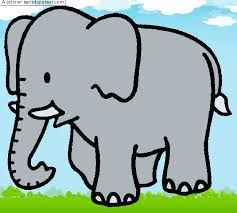 Un éléphant,  c’est gros gros, gros !Un serpent, c’est long, long, long !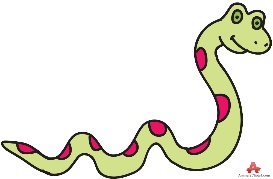 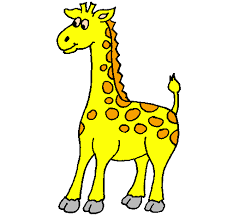 Une girafe, c’est grand, grand, grand !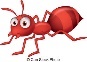 Une fourmi, c’est petit, petit, petit !